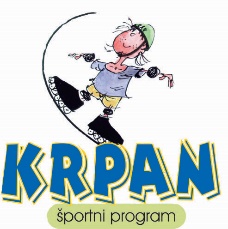 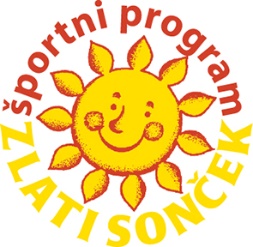 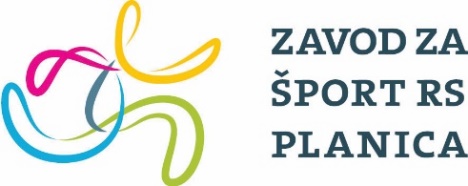 PRIJAVNI OBRAZECBREZPLAČNI OBNOVITVENI SEMINAR ZA PROGRAMA ZLATI SONČEK IN KRPANPrijavljam se (ime in priimek z velikimi črkami) ________________________ zaposlena na OŠ _______________ na brezplačni obnovitveni seminar Zlati sonček in Krpan.Termin in lokacija: 	__________________________e-naslov:	______________________________GSM: 		______________________________Datum prijave: 	__________________________Podpis: 	______________________________